           loopbaansturing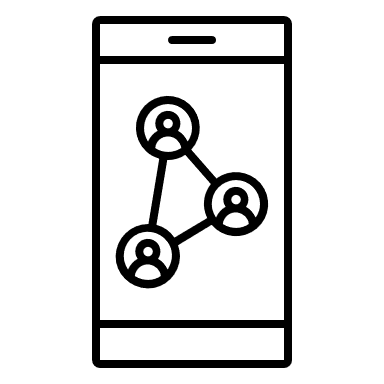                 netwerken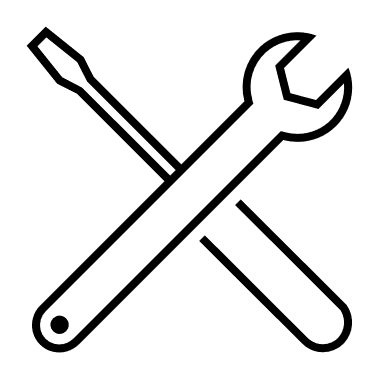         werkexploratie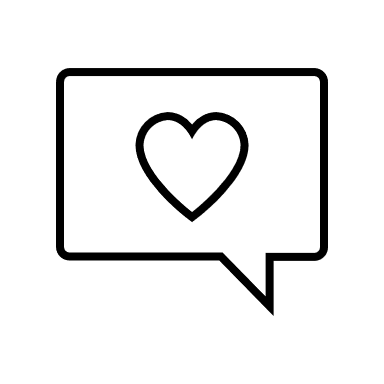             motieven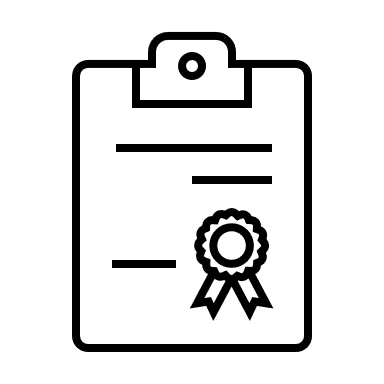            kwaliteiten   loopbaansturing                netwerken          werkexploratie           motieven                   kwaliteiten    loopbaansturing                netwerken          werkexploratie                    motieven                  kwaliteiten            loopbaansturing
                 netwerken             werkexploratie                   motieven                   kwaliteiten          loopbaansturing                 netwerken              werkexploratie                   motieven                   kwaliteiten    Op een kruispunt in je leven:
    wat was je eerste stap ?     
  Wie heeft jou geholpen bij je  eerste studie-/beroepskeus?  Welke baan gaf jou tot nu 
  toe het meeste plezier en    waarom?    Waarvoor kom jij    in beweging?    Voor welke taak wordt    jij het liefst benaderd? 
Wat is/was je waarde-
volste stage ervaring?   In welke groepen kun je   je netwerk indelen?     Hoe zou je jouw    werkplezier kunnen
    vergroten?      Waarvan ga jij stralen?    Wat was het mooiste     compliment dat je ooit     ontving?   
  Wat wil je de komende 
  maand leren?    In welke netwerken   ben jij actief?    Wat was het ergste dat je   ooit moest doen en wil   je nooit meer doen?    Wat maakt jou boos?     Stel: je wordt gevraagd    om te helpen verhuizen.    Welke klus doe je dan het    liefst?   Wat heb je nodig om je 
  vak uit te voeren?   Op welke manier kun jij   anderen helpen/ of heb jij   geholpen hun netwerk uit   te breiden?   In welke sector zou je   ook goed kunnen passen    en waarom?   Waar ben je trots op?    Welke kwaliteiten zet je    in je huidige baan in? Welke van je kwaliteiten zet je in, in je huidige functie?   Als jij een volgende stap in
   je loopbaan gaat zetten: 
   wie kan jij daarbij helpen?  Wat ervaar je in je werk 
  als teleurstellend  wat zegt   dit over jou?   Wie of wat maakt(e) op jou   diepe indruk?    Welke kwaliteit benijd je    bij anderen? 